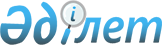 О нормативных правовых актах, утративших силуПриказ и.о. Председателя Комитета геологии и недропользования Министерства энергетики и минеральных ресурсов Республики Казахстан от 8 июля 2009 года № 54-п

      В соответствии с пунктом 1-1 статьи 27, статьи 43-1 Закона Республики Казахстан от 24 марта 1998 года "О нормативных правовых актах", ПРИКАЗЫВАЮ: 



      1. Признать утратившими силу следующие приказы Председателя Комитета геологии и охраны недр Министерства энергетики и минеральных ресурсов Республики Казахстан: 



      1) от 11 мая 2007 года № 53-п "Об утверждении Требований к содержанию и объему геолого-геофизических материалов по подсчету запасов нефти, газа, конденсата и попутных компонентов, представляемых на государственную экспертизу"; 



      2) от 3 декабря 2004 года № 162-п "Об утверждении Инструкции об оформлении и учете документов по лицензированию видов деятельности по специальному водопользованию в Республике Казахстан"; 



      3) от 13 августа 2004 года № 127-п "Об утверждении Инструкции о требованиях к геологической информации об участках недр, пригодных для строительства и эксплуатации подземных сооружений, не связанных с разведкой и (или) добычей полезных ископаемых, представляемой на государственную экспертизу"; 



      4) от 13 августа 2004 года № 125-п "Об утверждении Инструкции о требованиях к представляемым на государственную экспертизу материалам по предварительной геолого-экономической оценке месторождений твердых полезных ископаемых"; 



      5) от 13 августа 2004 года № 124-п "Об утверждении Инструкции о требованиях к представляемым на государственную экспертизу материалам переоценки эксплуатационных запасов подземных вод (питьевых, технических, минеральных, промышленных и теплоэнергетических)"; 



      6) от 13 августа 2004 года № 126-п "Об утверждении Инструкции о требованиях к материалам по подсчету запасов твердых полезных ископаемых, представляемым на государственную предварительную экспертизу"; 



      7) от 21 апреля 2004 года № 69-п "Об утверждении Инструкцию по оформлению отчетов о геологическом изучении недр Республики Казахстан". 



      2. Направить копию настоящего приказа в Министерство юстиции Республики Казахстан и официальные печатные издания. 



      3. Контроль за исполнением настоящего приказа возложить на Заместителя Председателя Комитета Е.Г. Карибаева.       И.о. Председателя Комитета                 М.А. Сайдуакасов 
					© 2012. РГП на ПХВ «Институт законодательства и правовой информации Республики Казахстан» Министерства юстиции Республики Казахстан
				